Ancient Menu Making: Recipes Roasted Wood Pidgeon with Honey and CorrianderBarley PorridgeStuffed KidneysChicken MeatballsBarley and Vegetable Soup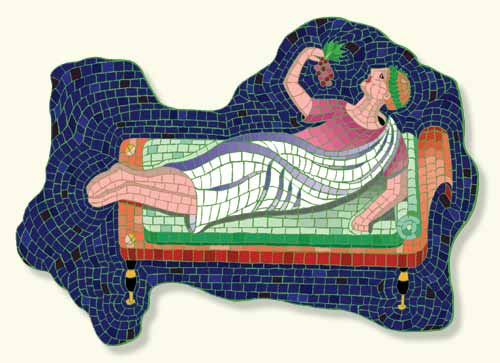 Baked Ham in Pastry with FigsRoast Chicken in HoneyRoast PeacockSpicy Mushy PeasLobsterAlmond and Semolina PuddingStuffed MackerelDeep Fried Honey FrittersPork and ApricotMelon with Mint Dressing